МУНИЦИПАЛЬНОЕ БЮДЖЕТНОЕ ДОШКОЛЬНОЕ ОБРАЗОВАТЕЛЬНОЕ УЧРЕЖДЕНИЕ БЫСТРОГОРСКИЙ ДЕТСКИЙ САД «КОЛОБОК» ОБЩЕРАЗВИВАЮЩЕГО ВИДА ХУДОЖЕСТВЕННО-ЭСТЕТИЧЕСКОГО ПРИОРИТЕТНОГО НАПРАВЛЕНИЯ РАЗВИТИЯ ВОСПИТАННИКОВВведениеПубличный отчет заведующего Е.А. Поповой о проделанной работе в МБДОУ Быстрогорском детском саду "Колобок" за 2017 год, который  содержит информацию об основных результатах и проблемах образовательного учреждения.Содержание отчета  мы адресуем, прежде всего, родителям, выбирающим  детский сад для своего ребенка. Прочитав его, они смогут ознакомиться с укладом и традициями нашего детского сада, условиями обучения и воспитания, образовательными программами и перечнем образовательных услуг.Информация о результатах, основных проблемах функционирования и перспективах развития детского сада адресована нашим учредителям, местной общественности, органам местного самоуправления, определяющим роль каждого образовательного учреждения в образовательном пространстве  станицы  и  района.Обеспечивая информационную открытость нашего образовательного учреждения посредством публичного отчета, мы надеемся на увеличение числа социальных партнеров, повышение эффективности их взаимодействия с образовательным учреждением.Общая характеристика общеобразовательного учрежденияи условия его функционированияБыстрогорский детский ясли-сад «Березка» был открыт в феврале 1964 года, ведомством Быстрореченского карьероуправления.Постановлением Главы администрации Тацинского района от 27 марта 1995 года реорганизовано в муниципальное образовательное учреждение «Колобок».Постановлением Главы администрации Тацинского района от 23 июля 2001 года перерегистрировано  в муниципальное дошкольное образовательное учреждение № 9 Быстрогорский  детский сад «Колобок».15 ноября 2001 года была успешно пройдена первая аттестация дошкольного учреждения «Колобок», по результатам которой была присвоена вторая  квалификационная категория с физическим, художественно-эстетическими приоритетными направлениями.1июля 2015 года Приказом № 71 Правительством Ростовской области образовательному учреждению присвоен статус «казачье».Лицензия – серия 61, 000887, регистрационный номер  № 1853     от 30.11.2011 года,  срок действия бессрочно.           Муниципальное бюджетное дошкольное образовательное учреждение Быстрогорский  детский сад «Колобок» общеразвивающего вида художественно-эстетического приоритетного направления развития воспитанников расположено в типовом здании по адресу: Ростовская область, Тацинский район, п.Быстрогорский, ул.Волгодонская,7Время пребывания детей – 10 -часовое, с 07.15 до 17.15, 5 дней в неделю.На 31.12.2017 года в ДОУ - 5 групп, где воспитывается 108 ребят. По возрастному составу дети распределены по группам следующим образом:1 младшая - 13 воспит.;2 младшая  -21 воспит.;Средняя - 27 воспит.;Старшая - 25 воспит.;Подготовительная -22 воспит.Управление МБДОУ д/с «Колобок»Управление МБДОУ д/с «Колобок» осуществляется в соответствии с ФЗ РФ №273-ФЗ «Об образовании в РФ» от 29.12.2012 г., настоящим Уставом, иными законодательными актами Российской Федерации.Управление МБДОУ  строится на принципах единоначалия и самоуправления, обеспечивающих государственно-общественный  характер управления дошкольным образовательным учреждением.  Формами самоуправления МБДОУ, обеспечивающими государственно-общественный характер управления,  являются: 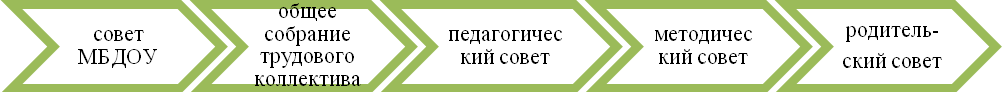 Особенности образовательного процессаПедагогический коллектив работает по программе «Радуга» под редакцией Т.Дороновой и др., модифицированная программа по краеведению «Казачий край», основой которой является программа Р.М. Чумичевой «Родники Дона».В группах раннего возраста и младших дошкольных группах образовательная деятельность осуществляется в первую половину дня. В период адаптации к условиям детского сада, дети освобождаются от специально организованной деятельности; основой познавательной, творческой деятельности ребенка в этот период является игровая деятельность.В группах старшего дошкольного возраста образовательную деятельность, требующую большой умственной нагрузки (математика, обучении грамоте), стараемся планировать в наиболее благоприятные дни (вторник, среда, четверг), в первую половину дня. Для профилактики утомления детей эти занятия сочетаются с физкультурой и музыкой. Для обеспечения благоприятного перехода воспитанников детского сада к школьному обучению мы  сотрудничаем с педагогами школы. Таким образом, предшкольная подготовка корректируется не только воспитателями, но и учителями начальных классов. С педагогами школы проводим совместные встречи, родительские собрания с целью отбора содержания, методов и приёмов воспитания и обучения воспитанников подготовительной группы. В течение года для детей подготовительной группы проводятся мероприятия совместной познавательной и досуговой деятельности, экскурсии по школе, знакомство с учителями и учениками.Для повышения качества образования и условий пребывания детей в учреждении ДОУ постоянно и активно сотрудничает с различными учреждениями  района:-Дом культуры п.Быстрогорский;- МБОУ ДОД ТР ДЮСШ;-общественно-политическая газета Тацинского район «Районные вести».Ведется  активно совместная работа с учреждением дополнительного образования Тацинским ДДТ. На базе д\с работают педагоги дополнительного образования по декоративно-прикладному творчеству Гавриленко Е.А., Бойко Т.Н., хореограф  Парешнева А.А.  Регулярно педагогами доп. образования с воспитанниками изготавливаются поделки ко всем мероприятиям проводимых в ДОУ. Условия осуществления образовательного процессаВ  МБДОУ Быстрогорском  д\с «Колобок» детском саду создаются все условия для комфортного пребывания и всестороннего развития личностных, интеллектуальных и творческих способностей детей. Одной из основных задач является совершенствование образовательной среды, оказывающей влияние на развитие ребенка.  Образовательная среда создана с учетом возрастных возможностей детей, с учетом склонностей и интересов мальчиков и девочек. Конструируется таким образом, чтобы ребенок в течение дня мог найти для себя увлекательное дело, занятие. Жизненное пространство в каждой возрастной группе ДОУ позволяет одновременно заниматься разными видами деятельности, не мешая, друг другу: физкультурой, музыкой, рисованием, конструированием, наблюдением за объектами. Расположение игрового оборудования отвечает технике безопасности, санитарно-гигиеническим нормам, позволяет детям свободно перемещаться.В детском саду  в 2017 году,  функционировали:- медицинский кабинет;- музыкальный и спортивный залы;-кабинет декоративно-прикладного творчества;-комната  комната ПДД;- групповые помещения с учетом возрастных особенностей детей; - кабинет заведующей;- помещения, обеспечивающие быт.    Особое внимание эстетическому оформлению помещений, т.к. среда играет большую роль в формировании личностных качеств дошкольников. Ребенок находится в детском саду весь день и необходимо, чтобы окружающая обстановка радовала его, способствовала пробуждению положительных эмоций, воспитанию хорошего вкуса. 	Территория детского сада озеленена насаждениями по всему периметру. На территории учреждения имеются различные виды деревьев и кустарников, газоны, клумбы и цветники, сделаны лавочки, колобок и гриб из дерева «руками» сотрудников детского сада.В дошкольном учреждении функционируют следующие технические средства и оборудование:-интерактивная доска – 2;-ноутбук - 2;- зеркальный фотоаппарат ;-спортивный инвентарь- башня для лазания, брусья «первые шаги», лестница-качалка, стойка для прыжков в высоту, тоннель для подлезания пяти секционный;- азбука-математика в кубах;- азбука-мягкий игровой модуль с буквами;-горка-игровой мягкий модуль 4 элемента;- горка «Радуга» с аппликацией;- сухой бассейн круглый, в комплекте пластиковые шары для заполнения бассейна.ПитаниеОрганизация питания немаловажный компонент в системе жизнедеятельности ДОУ. Администрацией ДОУ осуществляется регулярный  контроль за условиями хранения продуктов и сроками их реализации, санитарно-эпидемиологический контроль за работой пищеблока. Систематически контролируется приготовление пищи, объём продуктов, время закладки продуктов в котёл. График выдачи  и получения готовой продукции разработан в соответствии с возрастными особенностями детей.Состояние здоровья воспитанниковБазой для реализации образовательной программы является укрепление физического и психического здоровья воспитанников, формирование у них основ двигательной и гигиенической культуры. Для организации оздоровительной работы в детском саду имеются спортивный и музыкальный залы с необходимым физкультурным оборудованием,   медицинский кабинет. Система физкультурно-оздоровительной работы включает в себя профилактические и физкультурно-оздоровительные мероприятия: -физкультурные занятия; -утренняя гимнастика;-проведение гимнастики пробуждения после дневного сна с использованием нестандартного физкультурного оборудования (массажные дорожки, коврики, т.д.); -ежедневные прогулки;-подвижные игры на воздухе; -физкультминутки на занятиях с целью снятия утомления детей; -создание в группах центров движений для самостоятельной деятельности детей;-включение в рацион питания овощей, фруктов.На постоянном контроле администрации детского сада находится соблюдение санитарно-гигиенических требований к условиям и режиму воспитания детей. На основании договора с детской поликлиникой детский сад обслуживается врачом-педиатром  и медсестрами. Врач-педиатр и медсестра проводят необходимые профилактические прививки и диспансеризацию детей. Обеспечение безопасностиОсновным нормативно-правовым актом, содержащим положение об обеспечение безопасности участников образовательного процесса является закон РФ «Об образовании», который  устанавливает ответственность образовательного учреждения за жизнь и здоровье воспитанников и работников учреждения во время образовательного процесса. Основными направлениями деятельности администрации детского сада по обеспечению безопасности в детском саду является: – пожарная безопасность – антитеррористическая безопасность – обеспечение выполнения санитарно-гигиенических требований – охрана труда.. Главной целью является сохранение жизни и здоровья воспитанников.Кадровый потенциалОбразовательный процесс осуществляют 8 педагогов - музыкальный руководитель, 7 воспитателей. из них:Образовательный уровень:педагоги имеют высшее образование – 1 человек (13%)педагоги имеют среднее специальное образование – 7 человек(84%)обучаются в высших учебных заведениях – 3 человекаСтаж педагогической работы:До 3 лет – 2  человек (22%)От 5 до10 лет – 1 человека (11%)От 10 до 15 лет – 1 человек (11%)От 15 до 20 лет – 2 человек (22%)Свыше 20 лет и более – 2 человек(46%)План переподготовки и аттестации педагогических кадров является составной частью годового плана.Среди профессионально значимых личностных качеств педагогов, можно выделить стремление к творчеству, профессиональному самосовершенствованию и повышению образовательного уровня.Педагоги  и воспитанники ДОУ принимали активное участие в областных и  районных мероприятиях: «Три спаса на Дону» - фестиваль казачьей культуры;«Хрустальный мир» - районный фестиваль;«Учитель года 2017» - Брус Елена Викторовна (3 место в номинации «Воспитатель»);РМО в феврале 2017 года,«Казачья семья» - семья Минаевых под руководством Головенко С.В.Регулярно  проходят коллективные просмотры организованной образовательной деятельности педагогов ДОУ, семинары-практикумы, мастер-классы, викторины.  В течение года регулярно размещалась информация о деятельности детского сада на сайте ДОУ. Финансовые ресурсы ДОУ и их использованиеОдной из основных задач в 2017 году стало экономное и эффективное использование денежных средств, выделенных местным бюджетом.Учреждение является бюджетным и в рамках своей основной деятельности финансируется из муниципального бюджета через Главного распорядителя бюджетных средств – Отдел образования Тацинского района. В рамках своей внебюджетной деятельности детский сад имеет следующие источники финансирования:- родительская оплата за услуги по присмотру и уходу за детьми.Бюджетные средства и средства родительской платы за присмотр и уход расходовались  в соответствии  с ПФХД на 2017 год.Расходы учреждения  	В соответствии с Постановлением Министерства общего и профессионального образования Ростовской области от 22.12.2014г. №5 Об утверждении административного регламента предоставления государственной услуги «Выплаты компенсации родительской платы за присмотр и уход за детьми в образовательной организации, реализующей образовательную программу дошкольного образования», родителям ежемесячно выплачивается компенсация:- на первого ребенка – 20%- на второго ребенка – 50%- на третьего ребенка и последующих детей – 70% от размера родительской оплаты за содержание ребенка в детском саду.В дошкольном учреждении приобретены в 2017 году следующие технические средства и оборудование:- компьютер – 1;- кухонная печь профессиональная – 1.В ДОУ 2017 г. был произведен косметический ремонт групп с помощью родителей,  побелка ограждения, частично произведена замена труб отопительной системы и радиаторов в коридорах на 1 и 2 этажах.  Основные направления ближайшего развития дошкольного образовательного учрежденияОсновными векторами ближайшего развития МБДОУ Быстрогорского д/с «Колобок» на  2017-2018 учебный год являются:создание благоприятной и мотивирующей среды в детском саду                изучение казачества,                развитие нравственно-патриотических,                 духовных качеств воспитанников;                  укрепление здоровья воспитанников                 через привитие здорового образа жизни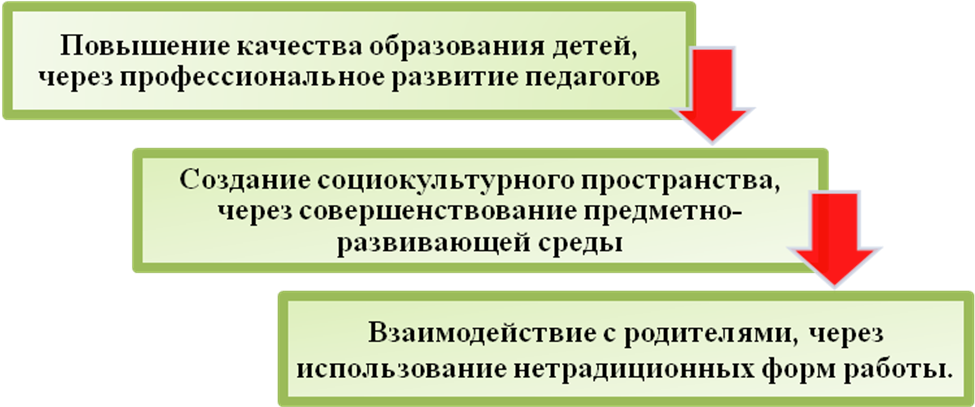 Наименование показателяФактически, рублейРасходы учреждения всего7683129в том числе:Оплата труда4281810из неё:Начисления  на оплату труда3275814Услуги связи5126Транспортные услуги-Коммунальные услуги683362Услуги по содержанию имущества 135572Прочие затраты (доплаты на питание, тепло, водоснабжение)265763Приобретение основных средств82210